MINISTERIO DE JUSTICIA Y SEGURIDAD PÚBLICA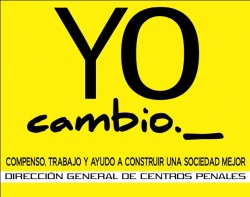 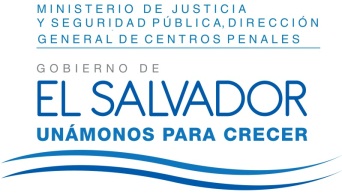 DIRECCIÓN GENERAL DE CENTROS PENALES UNIDAD DE ACCESO A LA INFORMACIÓN PÚBLICA7ª Avenida Norte y Pasaje N° 3 Urbanización Santa Adela Casa N° 1 Sn. Salv.   Tel. 2527-8700Versión PúblicaUAIP/OIR/153/2017Vista la solicitud de la Licenciada XXXXXXXXXXXXXXXXXXXXXXXXXXX con Documento Único de Identidad XXXXXXXXXXXXXXXXXXXXXXXXXXX, quien solicita: ¿Cuántas mujeres que están recluidas en una Granja Penitenciaria se encuentran en fase de confianza a la fecha del 5 de enero de 2017?¿Cuántas mujeres que están recluidas en una granja penitenciaria se encuentran en fase de semi libertad a la fecha del 5 de enero de 2017?¿Cuántas mujeres que están recluidas en un Centro Penal se encuentran en fase de confianza a la fecha del 5 de enero de 2017?¿Cuántas mujeres que están recluidas en un Centro Penal se encuentran en fase de semi libertad a la fecha del 5 de enero de 2017?¿Cuántas mujeres que están recluidas en un Centro Penal o en una Granja Penitenciaria se encuentran en fase ordinaria a la fecha del 5 de enero de 2017?Con el fin de dar cumplimiento a lo solicitado, conforme a los Arts. 1, 2, 3 lit. “a”, “b”, “j” art. 4 lit. “a”, “b”, “c”, “d”, “e”, “f”, “g”  y art. 71 de la Ley de Acceso a la Información Pública, la suscrita RESUELVE Conceder el acceso a la información solicitada, recibida en esta Unidad por la Unidad generadora correspondiente, art. 69 LAIP. Referente al ítem I:Referente al ítem II:Referente al ítem III:Referente al ítem IV:Referente al ítem V:Queda expedito el derecho del solicitante de proceder conforme a lo establecido en el art. 82 de la Ley de Acceso a la Información Pública.San Salvador, a las nueve  horas con treinta y ocho minutos del día veintidós de mayo de dos mil diecisiete.Licda. Marlene Janeth Cardona AndradeOficial de Información 	MJC/fagcGranjaCantidad de Mujeres en Fase de ConfianzaTotal General0GranjaCantidad de Mujeres en Fase de Semi libertadTotal General82Centro PenalCantidad de Mujeres en un Centro penal en Fase de ConfianzaTotal General227Centro PenalCantidad de Mujeres en un Centro Penal en Fase de Semi libertadTotal General97Centro PenalCantidad de Mujeres  recluidas en un Centro 
Penal o en una Granja en Fase ordinariaTotal General387